1st Year BusinessPlease develop a research presentation in groups of 4 on one of the following topicsYou may have to do some of your own research so use Google to see what you can come up with, and refer to Ireland mostly, but you can use other countries. Remember- this is an Economics task. Group 13.1 Explain how scarcity of economic resources results in individuals having to make choices, predict possible consequences for these choices- Scarcity and Choice-Needs v Wants-Opportunity Cost- Who gets what in the economy?Example taken from Irish Times Website if you Google ‘Economic Choices Ireland’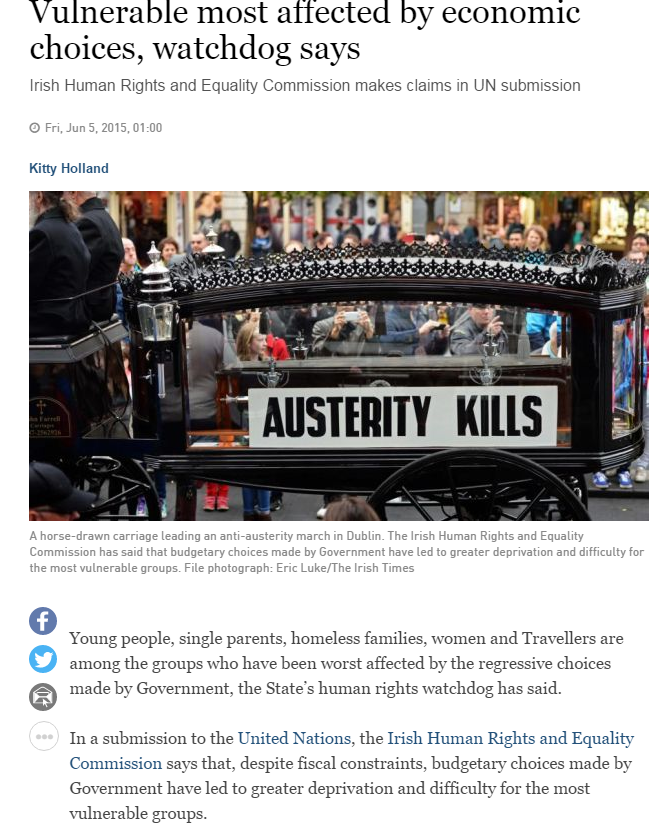 Group 23.3 Evaluate how changes in supply and demand of services in different markets can affect prices.- Look at inflation in more detail-Research supply and demand and how it affects priceExample taken from Irish Times Website if you Google ‘Ireland Supply and Demand’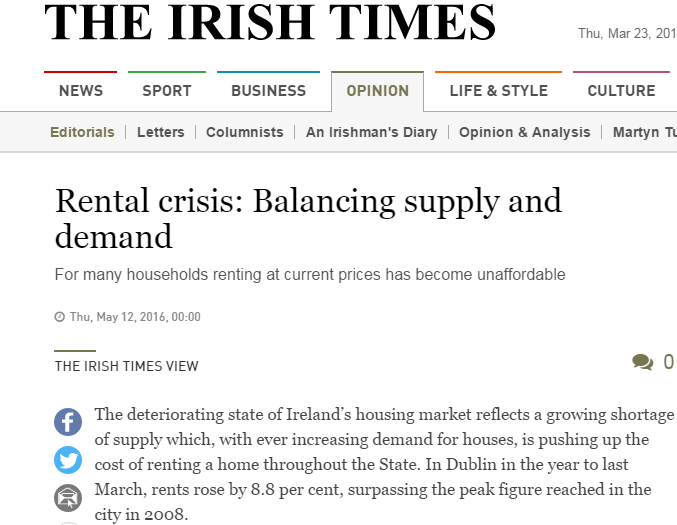 In your group, try include some ofVideosYouTubeVoice OversAnimationPictures PostersQuizzesMemesMusicGamesPropsRole Play